ПРОТОКОЛзаседанию жюриэтапа Всероссийской олимпиады профессионального мастерстваобучающихся по специальностям среднего профессионального образованияв 2019 годуПрофильное направление Всероссийской олимпиады 09.02.03 «Программирование в компьютерных системах»				Специальность/специальность СПО 09.02.03 «Программирование в компьютерных системах»									Этап Всероссийской олимпиады начальный 						«15» ноября 2019 г.Государственное бюджетное профессиональное образовательное учреждение среднего профессионального образования Московской области «Ногинский колледж» корпус №4 по адресу: Московская область, г.о.Балашиха, ул.Крупешина д.5										(место проведения этапа Всероссийской олимпиады)Результаты этапа Всероссийской олимпиады профессионального мастерства оценивало жюри в составе:На основании рассмотрения результатов выполнения профессионального комплексного задания жюри решило:присудить звание победителя (первое место)Говорунов Сергей Владимирович, Государственное бюджетное профессиональное образовательное учреждение Московской области «Ногинский колледж»(фамилия, имя, отчество участников, полное наименование образовательной организации)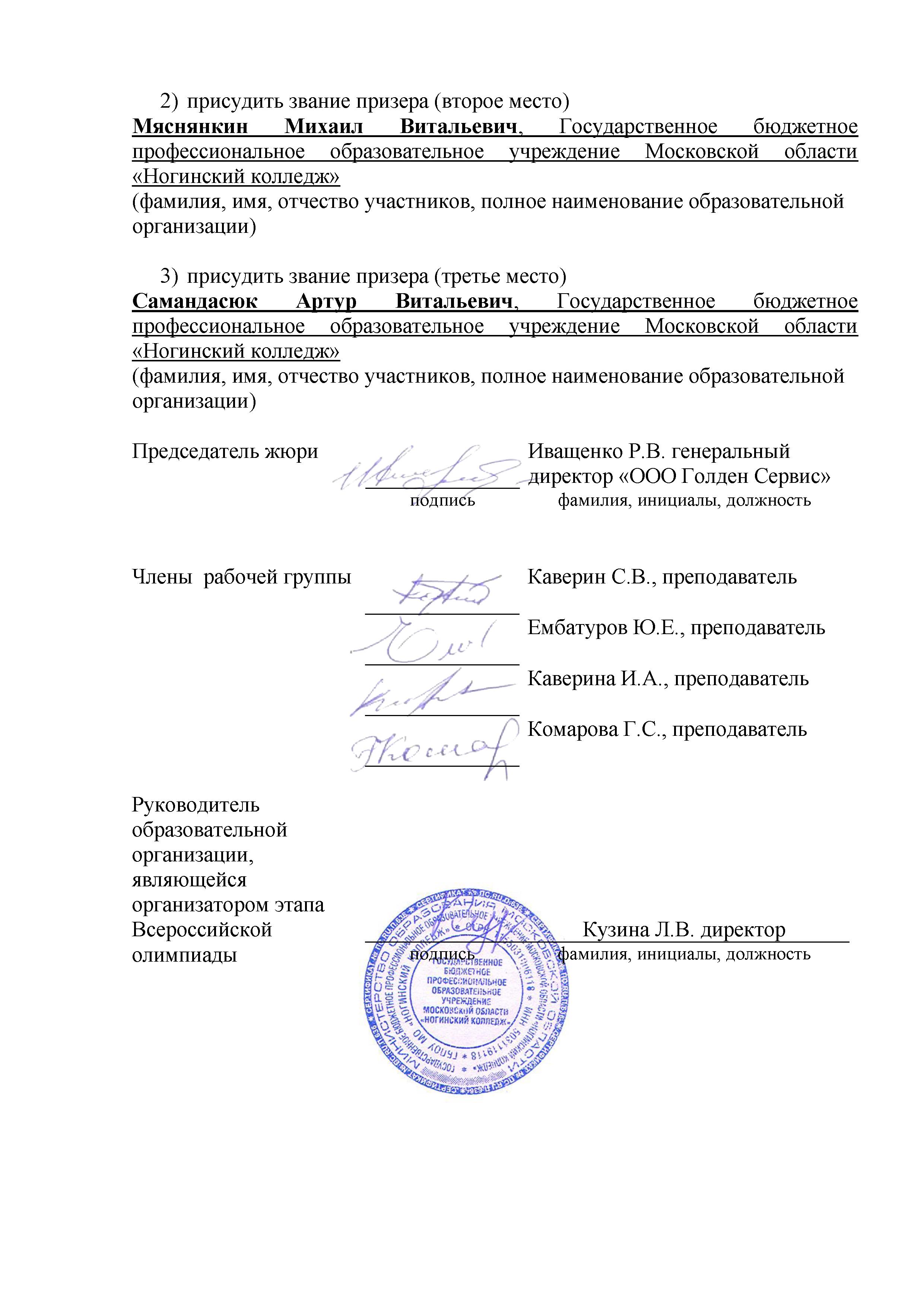 Фамилия, имя, отчествоДолжность, звание (почетное, ученое и т.д.)123Председатель жюриИващенко Руслан Валерьевичгенеральный директор ООО «Голден Сервис»Члены жюриКаверин Сергей ВладимировичпреподавательЧлены жюриЕмбатуров Юрий ЕлладиевичпреподавательЧлены жюриКаверина Ирина АлександровнапреподавательЧлены жюриКомарова Галина Сергеевна преподаватель